[ALL INDIA TENNIS ASSOCIATION]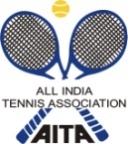 RULES / REGULATIONSHOTEL DETAILSNAME OF THE TOURNAMENTATA-AITA Talent Series 2017 - U/12 & 14NAME OF THE STATE ASSOCIATIONPunjab Lawn Tennis AssociationHONY. SECRETARY OF ASSOCIATIONS. Charanjeet Singh ChadhaHONY. FIN. SECRETARY OF ASSOCIATIONMr. Dinesh AroraADDRESS OF ASSOCIATIONMaharaja Ranjit Singh Tennis Complex, (Company Bagh),Near Crystal Chowk,  ()TOURNAMENT WEEK22 MAY 2017Entry Deadline: 1st May 2017Withdrawal: 15th May 2017CATEGORY CATEGORY CATEGORY CATEGORY CATEGORY Talent Series (7 days)Talent Series (7 days)Talent Series (7 days)Talent Series (7 days)Talent Series (7 days)AGE GROUPS AGE GROUPS AGE GROUPS AGE GROUPS AGE GROUPS UNDER – 12 &14 (Boys & Girls)UNDER – 12 &14 (Boys & Girls)UNDER – 12 &14 (Boys & Girls)UNDER – 12 &14 (Boys & Girls)UNDER – 12 &14 (Boys & Girls)SIGN-INSIGN-INFriday, 19th May, 2017  between  12:00 Noon – 2:00 P M at the VenueMatch Starts from 20th May, 2017Friday, 19th May, 2017  between  12:00 Noon – 2:00 P M at the VenueMatch Starts from 20th May, 2017Friday, 19th May, 2017  between  12:00 Noon – 2:00 P M at the VenueMatch Starts from 20th May, 2017Friday, 19th May, 2017  between  12:00 Noon – 2:00 P M at the VenueMatch Starts from 20th May, 2017Friday, 19th May, 2017  between  12:00 Noon – 2:00 P M at the VenueMatch Starts from 20th May, 2017Friday, 19th May, 2017  between  12:00 Noon – 2:00 P M at the VenueMatch Starts from 20th May, 2017Friday, 19th May, 2017  between  12:00 Noon – 2:00 P M at the VenueMatch Starts from 20th May, 2017NAME OF THE VENUENAME OF THE VENUENAME OF THE VENUENAME OF THE VENUENAME OF THE VENUENAME OF THE VENUEACE Tennis Academy,ACE Tennis Academy,ACE Tennis Academy,ADDRESS OF VENUEADDRESS OF VENUEADDRESS OF VENUEADDRESS OF VENUEADDRESS OF VENUEADDRESS OF VENUENEW SENIOR SECANDRY SCHOOL, BEHIND SARABHA NAGAR MARKET, OPPOSITE – CATHOLIC CHURCH NEW SENIOR SECANDRY SCHOOL, BEHIND SARABHA NAGAR MARKET, OPPOSITE – CATHOLIC CHURCH NEW SENIOR SECANDRY SCHOOL, BEHIND SARABHA NAGAR MARKET, OPPOSITE – CATHOLIC CHURCH Distt.: Ludhiana (Punjab) – 141001.Distt.: Ludhiana (Punjab) – 141001.Distt.: Ludhiana (Punjab) – 141001.TELEPHONETELEPHONETELEPHONE+91-161-4615042+91-161-4615042+91-161-4615042Website+91-9417944942+91-9417944942+91-9417944942EMAILvikytennis@gmail.comvikytennis@gmail.comCOURT SURFACECOURT SURFACECOURT SURFACECLAYCLAYCLAYBALLSYY Yonex TourYY Yonex TourNO. OF COURTSNO. OF COURTSNO. OF COURTS060606FLOODLIT3 COURTS3 COURTSTOURNAMENT DIRECTORTOURNAMENT DIRECTORTOURNAMENT DIRECTORTOURNAMENT DIRECTORTOURNAMENT DIRECTORVIKRAM JEET SINGHVIKRAM JEET SINGHVIKRAM JEET SINGHVIKRAM JEET SINGHTELEPHONE0161-46150420161-46150420161-46150420161-4615042WebsiteWebsiteWebsite+91-9417944942+91-9417944942+91-9417944942+91-9417944942EMAILEMAILEMAILvikytennis@gmail.comSIGN-IN DATE & TIMEQUALIFYING19/05/201712-2 pmOPEN DRAWMAIN DRAW21/05/201712-2 pm32MAIN DRAW SIZESingles32Doubles16QUALIFYING DRAW SIZESinglesOpenDoublesNAENTRY DEADLINE01/05/2016WITHDRAWAL DEADLINEWITHDRAWAL DEADLINE15/05/2017ENTRY
No entry will be accepted through telephone.Please carry your Original AITA ITN Card for sign in On SIGN IN DAY 12-2 pm to escape a penalty of Rs. 100/-
AGE ELIGIBILITY
Players born:After 1st Jan 2003 are eligible for participation in U/14    After 1st Jan 2005 are eligible for participation in U/12
ENTRY FEEAITA Registration CardIt is mandatory for the player to carry ORIGINAL REGISTRATION CARD for the sign-in. In case the player registration is in process with AITA, the player has to carry Original receipt or copy of mail from AITA confirming that  player registration is in process.IIIIIName:      HOTEL ADITYANAME :          hotel mahalNAME :          hotel mahalADRESS-469-G,B.R.S NAGAR,FEROZEPUR ROAD,LUDHIANA.141002ADDRESS:    OPP.VERKA PLANT,FIROZEPUR ROAD,LUDHIANA-1ADDRESS:    OPP.VERKA PLANT,FIROZEPUR ROAD,LUDHIANA-1TEL: Aditya9815790225
Email:        reception@hoteladitya.org Tel: +91 98720 01222, 9855977222 EMAIL-hotel.mahal@gmail.com ajaychinoy@gmail.com Tel: +91 98720 01222, 9855977222 EMAIL-hotel.mahal@gmail.com ajaychinoy@gmail.com Price – 1500/- single room2000/- double roomDistance – 2.5 kmsPrice Per NightDeluxe Double – Rs.2,500/-Super Deluxe double – Rs.3,500/-Price – 1500/- single room2000/- double roomDistance – 2.5 kmsDistance from the hotel to the site:      2 kms       Distance from the hotel to the site:      2 kms       IIIIIIIVIVNAME :          HOTEL DE ROMEONAME :          HOTEL DE ROMEONAME :          Hotel Majestic Park PlazaNAME :          Hotel Majestic Park PlazaADDRESS:    #3374,GURDEV NAGAR,OPP.CIRCUIT HOUSE,FIROZEPUR ROAD,LUDHIANA-141001ADDRESS:    #3374,GURDEV NAGAR,OPP.CIRCUIT HOUSE,FIROZEPUR ROAD,LUDHIANA-141001ADDRESS:    Ferozepur Road, Ludhiana.ADDRESS:    Ferozepur Road, Ludhiana.TEL:             0161-4611485, 5018417MOB:            99150-90502Web:           www.hotelderomeo.com TEL:             0161-4611485, 5018417MOB:            99150-90502Web:           www.hotelderomeo.com TEL:            0161-277 3000FAX             0161-277 0111Email:        www.majesticparkplaza.comTEL:            0161-277 3000FAX             0161-277 0111Email:        www.majesticparkplaza.comPrice Per NightSuperior double Room – Rs.2000/-20% off for all tennis playersPrice Per NightSuperior Single Room – Rs.7500/-Single Occupancy – Rs.2,800/-Distance from the hotel to the site:      1.5 kmsDistance from the hotel to the site:      1.5 kmsDistance from the hotel to the site:      4 kmsDistance from the hotel to the site:      4 kms